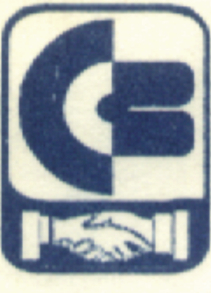 Tender   Notice i.e.Sealed  tenders  are invited  from the reputed firms /authorized   dealers/OEMs  having  their  after   sales service  network in Jammu  and  valid  TIN  for   supply, installation,  testing & commissioning  of  : 5 KVA ON LINE  UPS     Silent Gen Set -15 KVA and 25 KVA The Tender forms containing  specifications of item  and other term and conditions  can be obtained  from the Administrative Office of the Bank at   117-A/D Gandhi Nagar Jammu or can be downloaded from Bank’s website  www.citizenscooeprativebankjammu.com.  on a  cash payment of Rs.1000/-The tender  form duly   filled in    in two separate envelops  superscribed    Part-I : technical Bid; Part-II : Financial  Bid ,  accompanied  by an earnest money in the shape of CDR/FDR  for Rs.20,000/-  for  work “A” a    Rs.50,000/-  for work “B”  pledged to the Managing Director,  The Citizens’ Cooperative Bank Ltd. Jammu  shall be submitted in the  Administrative Office of  the Bank  at 117-A/D Gandhi Nagar Jammu by  or before  28th Feb.  2013. The bank reserves the right  to accept/reject any  or all tenders  without assigning any reason/s  thereof.MANAGING DIRECTORTHE  CITIZENS' CO-OPERATIVE  BANK LTD., 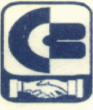 ADMINISTRATIVE OFFICE;117-A/D GANDHI NAGAR , JAMMU.                                                EPBAX:     2432058  FAX NO: 0191-2432036      Tender   DocumentForSupply, Installation, testing and Commissioning of :- 5 KVA ON LINE  UPS              :   Upto 10 Nos Silent Gen Set -15 KVA  and 25 KVA  : Upto 14 Nos  	 		          inHead Office & different  Branches of    the bank.				***********THE  CITIZENS' CO-OPERATIVE  BANK LTD., ADMINISTRATIVE OFFICE;117-A/D GANDHI NAGAR , JAMMU.                                                EPBAX:     2432058  FAX NO: 0191-2432036      Tender    FormCost  of  tender document   received   vide Bank Draft/Cash Receipt No.________ Dated_________ for Rs.1,000/-Tender for :- Procurement   of On Line UPS/ Silent Diesel Generator Sets.Earnest Money  of  Rs. 20,000/-  for  On Line UPS and Rs.50,000/-  for Diesel Generator Sets. In the shape of  Bank’s CDR/FDR No.______________dated_____________ of _____________________ Bank enclosed.To		The Managing Director		The Citizens’ Cooperative Bank Ltd.		Administrative Office		117-A/D Gandhi Nagar, Jammu!/We________________________________S/O Sh.________________________________ R/O _____________________________________ Prop. M/S_________________________ ___________________________ hereby supply of  On Line UPS / Silent Diesel Generator Sets to The Citizens’ Cooperative  Bank Ltd.   Administrative Office, 117-A/D  Gandhi Nagar  Jammu and declare as under :-I/we have  sufficient  experience  for  supply of On Line UPS/DG Set.That I/We have carefully  gone through the terms and conditions  of  the Tender  and bind  myself/overselves  to adhere  to the  quality  and quantity parameters  and rates.That the   rates quoted    in the enclosed tender form have been written by me/ us under my/our  personal supervision  and are firm.That I/We  shall be bound by the  Citizens’ Coop. Bank Ltd.Jammu instructions regarding  quality  and quantity materials  and other conditions.That the rates quoted are not above the rates applicable  for Central/State Governments/ Autonomous Organization.Name  and Address  of the tenderer Specifications  of  : ON LINE UPSOnline 5 KVA UPS, Single Phase with isolation transformer.Input: 160V-260V, 50 +/-3% Hz single phase AC.Output: 230V +/-1% (with alternative setting for 220V +/-1%) ,50 +/-0.5Hz, single phase.1 hour Back up  on full load ,to be supplied with Battery Rack .UPS Power  factor at rated load :Better  than 0.9.laggingProtectionsFollowing  protections shall be provided  in UPS:Over  voltage, short circuit and  overload at UPS  output terminal.Under voltage at battery terminal.Over shoot and under shoot shall not be  greater than 4%  rated  voltage  forIndicators	Following  indicators  shall be provided :-Mains presence.Battery charging and  dischargingOutput  overloadLow Battery voltageFor Battery bank:a. UPS shall be supplied with SMF VRLA battery only.b. Tenderers shall declare battery AH capacity, battery voltage, number of batteries of each rating, make and model of batteries offered with each itemof UPS.c. Batteries for UPS shall be of the following makes:-Exide, Panasonic, Amara Raja, Global, Rocket ,Base, Okaya.CSB, RITAR or Luminous.d. The UPS shall be complete with Trolley for battery bank and the firms shall also connect the batteries with UPS and commission the same.Preferred Brands: APC, Numeric, Emerson.Tritronics,Delta & Uniline(II)  Silent Diesel Generator  Set	Water cooled/Air cooled :  Single phase 15 KVA & 25 KVA.Diesel Generators Set with Silent canopy for outdoor installation. DG set shall be CPCB approved. Preferred Make :  			Diesel Engine : Cummins/Kirloskar/L&TAlternator  : Kirloskar/Leroysomer /Stamford ,The output waveform should be pure sine.Following  shall be included with the tenderer offer: - Generator set photographs (suitable size) of all sides. - Genset Technical Data , design and performance, specifications (tabulated data that identifies make , model and country of origin as attachment) for the following: 1) Engine (Including its relevant components). 2) Alternator (Including its relevant components). 3) Control panel (Including its relevant components). 4) Auxiliary components ( which ever applicable): a) Electrical charger. b) genset circuit breaker etc. c) Starter components. d) Solenoid. e) Dynamo charger. f) Injection pump. g) Exhaust system. h) Jacket water heater.  Drawings - General dimensions drawings showing overall generator set measurements, mounting location, and interconnect points for load leads, fuel, exhaust, cooling and drain lines. Canopy Requirements: a) The enclosure shall allow easy access to the engine, alternator, radiator filler cap and control cubicle for easy maintenance purposes. b) The starter battery in sound-proof canopy sets shall be housed in an insulated compartment with forced air flow when the engine is running. It should be provided with easy access for maintenance and removal of the battery. c) The enclosure shall be designed to be Water and weather-proof. d) The noise level generated by the set at full load should be less than 75 dB (A) at 1meter. e) Canopy shall be capable of anti corrosion to withstand high humidity. Warranty Statements:- “All Gensets shall be under two years on-site comprehensive warranty support from the date of installation at the site. All Genset parts shall be covered during warranty. Warranty is for replace and repair any part in genset from any damage or any fault may occur during warranty period. Service - Location and description of local part's suppliers and services center including parts inventory and number of qualified generator set service personnel. - The outstation manufacturers shall have a local authorized dealer who can provide factory trained servicemen. Notes: Any provided offer without complete technical data for all units and parts will be ignored.Terms and Conditions:- Tenderers are  requested   to quote discount percentage  clearly in words  and figures and no overwriting   should be   done. In case  of overwriting  or cutting  the same should be attested with Stamp and Signature  of Firm/Authorised  Agent submitting  the Tender Notice.No conditional tender  will be accepted. Quotation should be  clear   and no condition on account  of quoted  discount will be  considered.Successful  tenderer will have   to  execute  the  supplies   within                       15 days after   the issue of  order.Delayed  execution of  supply  after the expiry of stipulated period shall attract penalty of Rs.500/- per day till the execution of  supply order .The CDR/FDR of the  successful  tenderer   pledged  to the bank  shall be released  in their favour  12 months after  the execution of successful work.A single bidder can  make bids  either for  both  the items  i.e.(A) & (B) or can make  bid  for any single workThe  tenderers  are  required  to  clearly mention  Warranty period  on articles  supplied.Rates  should be F.O.R at  Jammu, R.S.Pura, Akhnoor and Vijaypur and nothing  extra will be paid on account of loading/unloading freight or toll etc.Quantity  of items  can decrease/increase.*********